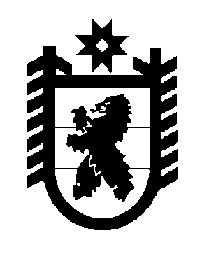 Российская Федерация Республика Карелия    ПРАВИТЕЛЬСТВО РЕСПУБЛИКИ КАРЕЛИЯПОСТАНОВЛЕНИЕот  20 февраля 2018 года № 70-ПО внесении изменений в постановление Правительства 
Республики Карелия от 1 апреля 2013 года № 115-ППравительство Республики Карелия п о с т а н о в л я е т:Внести в постановление Правительства Республики Карелия от 1 апреля 2013 года № 115-П «Об утверждении Порядка осуществления регионального государственного жилищного надзора на территории Республики Карелия и Перечня должностных лиц Государственного комитета Республики Карелия по строительному, жилищному и дорожному надзору, уполномоченных на осуществление регионального государственного жилищного надзора на территории Республики Карелия» (Собрание законодательства Республики Карелия, 2013, № 4, ст. 605; № 10, ст. 1858; 2014, № 4, ст. 617; № 11, ст. 2026; 2015, № 3, ст. 464; № 5, ст. 916; 2016, № 10, ст. 2148; Официальный интернет-портал правовой информации (www.pravo.gov.ru), 28 августа 2017 года, 
№ 1000201708280002; 20 сентября 2017 года, № 1000201709200006; 6 декабря 2017 года, № 1000201712060003) следующие изменения:1) в Порядке осуществления регионального государственного жилищного надзора на территории Республики Карелия, утвержденном указанным постановлением: в пункте 2: после слов «норматива потребления коммунальных ресурсов (коммунальных услуг),» дополнить словами «требований правил содержания общего имущества в многоквартирном доме и правил изменения размера платы за содержание жилого помещения, правил предоставления, приостановки и ограничения предоставления коммунальных услуг собственникам и пользователям помещений в многоквартирных домах и жилых домах,»; после слов «социального использования (далее – обязательные требования)» дополнить словами «, нарушений органами местного самоуправления, ресурсоснабжающими организациями, лицами, осуществляющими деятельность по управлению многоквартирными домами, требований к порядку размещения информации в государственной информационной системе жилищно-коммунального хозяйства (далее – система).»;в подпункте «а» пункта 7.1:абзац одиннадцатый изложить в следующей редакции:«установлению размера платы за содержание и ремонт жилого помещения, изменению размера платы за содержание жилого помещения;»;абзац четырнадцатый изложить в следующей редакции:«предоставлению, приостановке и ограничению предоставления коммунальных услуг собственникам и пользователям помещений в многоквартирных домах и жилых домах;»;абзац девятнадцатый изложить в следующей редакции:«деятельности региональных операторов по финансированию капитального ремонта общего имущества в многоквартирных домах;»;пункт 10 изложить в следующей редакции:«10. Основаниями для проведения внеплановой проверки, наряду с основаниями, указанными в части 2 статьи 10 Федерального закона, являются поступления, в частности посредством системы, в Комитет обращений и заявлений граждан, в том числе индивидуальных предпринимателей, юридических лиц, информации от органов государственной власти, органов местного самоуправления, выявление Комитетом в системе информации о фактах нарушения требований правил предоставления, приостановки и ограничения предоставления коммунальных услуг собственникам и пользователям помещений в многоквартирных домах и жилых домах, требований к порядку создания товарищества собственников жилья, жилищного, жилищно-строительного или иного специализированного потребительского кооператива, уставу товарищества собственников жилья, жилищного, жилищно-строительного или иного специализированного потребительского кооператива и порядку внесения изменений в устав такого товарищества или такого кооператива, порядку принятия собственниками помещений в многоквартирном доме решения о выборе юридического лица независимо от организационно-правовой формы или индивидуального предпринимателя, осуществляющих деятельность по управлению многоквартирным домом (далее – управляющая организация), в целях заключения с управляющей организацией договора управления многоквартирным домом, решения о заключении с управляющей организацией договора оказания услуг и (или) выполнения работ по содержанию и ремонту общего имущества в многоквартирном доме, решения о заключении с указанными в части 1 статьи 164 Жилищного кодекса Российской Федерации лицами договоров оказания услуг по содержанию и (или) выполнению работ по ремонту общего имущества в многоквартирном доме, порядку утверждения условий этих договоров и их заключения, порядку содержания общего имущества собственников помещений в многоквартирном доме и осуществления текущего и капитального ремонта общего имущества в данном доме, о фактах нарушения управляющей организацией обязательств, предусмотренных частью 2 статьи 162 Жилищного кодекса Российской Федерации, о фактах нарушения в области применения предельных (максимальных) индексов изменения размера вносимой гражданами платы за коммунальные услуги, о фактах необоснованности размера установленного норматива потребления коммунальных ресурсов (коммунальных услуг), нарушения требований к составу нормативов потребления коммунальных ресурсов (коммунальных услуг), несоблюдения условий и методов установления нормативов потребления коммунальных ресурсов (коммунальных услуг), нарушения правил содержания общего имущества в многоквартирном доме и правил изменения размера платы за содержание жилого помещения, о фактах нарушения наймодателями жилых помещений в наемных домах социального использования обязательных требований к наймодателям и нанимателям жилых помещений в таких домах, к заключению и исполнению договоров найма жилых помещений жилищного фонда социального использования и договоров найма жилых помещений, о фактах нарушения органами местного самоуправления, ресурсоснабжающими организациями, лицами, осуществляющими деятельность по управлению многоквартирными домами, гражданами требований к порядку размещения информации в системе.»; 2) Перечень должностных лиц Государственного комитета Республики Карелия по строительному, жилищному и дорожному надзору, уполномоченных на осуществление регионального государственного жилищного надзора на территории Республики Карелия, утвержденный указанным постановлением, изложить в следующей редакции:«Приложение № 2к постановлению ПравительстваРеспублики Карелияот 1 апреля 2013 года № 115-ППереченьдолжностных лиц Государственного комитета Республики Карелия по строительному, жилищному и дорожному надзору, уполномоченных на осуществление регионального государственного жилищного надзора на территории Республики Карелия  Председатель – Главный государственный жилищный инспектор Республики КарелияПервый заместитель Председателя – первый заместитель Главного государственного жилищного инспектора Республики КарелияЗаместитель Председателя – заместитель Главного государственного жилищного инспектора Республики КарелияНачальник управления государственного жилищного надзора и лицензированияЗаместитель начальника управления государственного жилищного надзора и лицензированияГлавный специалист управления государственного жилищного надзора и лицензированияВедущий специалист управления государственного жилищного надзора и лицензированияНачальник отдела государственного жилищного надзора и лицензионного контроляГлавный специалист отдела государственного жилищного надзора и лицензионного контроляВедущие специалисты отдела государственного жилищного надзора и лицензионного контроляНачальник отдела надзора и контроля платыВедущие специалисты отдела надзора и контроля платыНачальник отдела формирования фондов капитального ремонтаВедущие специалисты отдела формирования фондов капитального ремонтаНачальник отдела сводного анализа и автоматизацииГлавный специалист отдела сводного анализа и автоматизацииВедущий специалист отдела сводного анализа и автоматизацииСпециалист 1-й категории отдела сводного анализа и автоматизацииПримечание. Должностные лица Государственного комитета Республики Карелия по строительному, жилищному и дорожному надзору, включенные в Перечень, являются государственными жилищными инспекторами.».          Глава Республики Карелия 				                     	А.О. Парфенчиков